「第1回 都市調査研究交流会」参加申込書【送信票不要】（公財）日本都市センター 研究室　行き　　[平成２７年２月１７日（火）締め切り]【会場】		日本都市センター会館 6階　606会議室　　　						東京都千代田区平河町二丁目4-1【日時】		平成27年2月23日（月） 13:00～17:00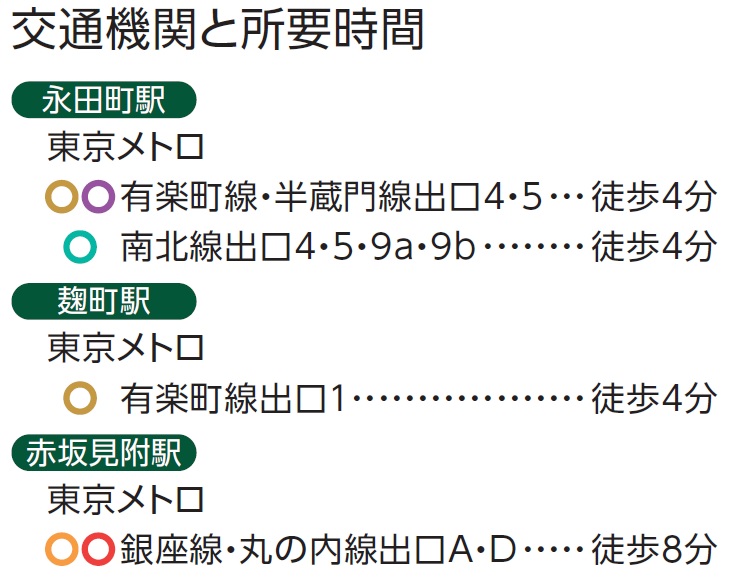 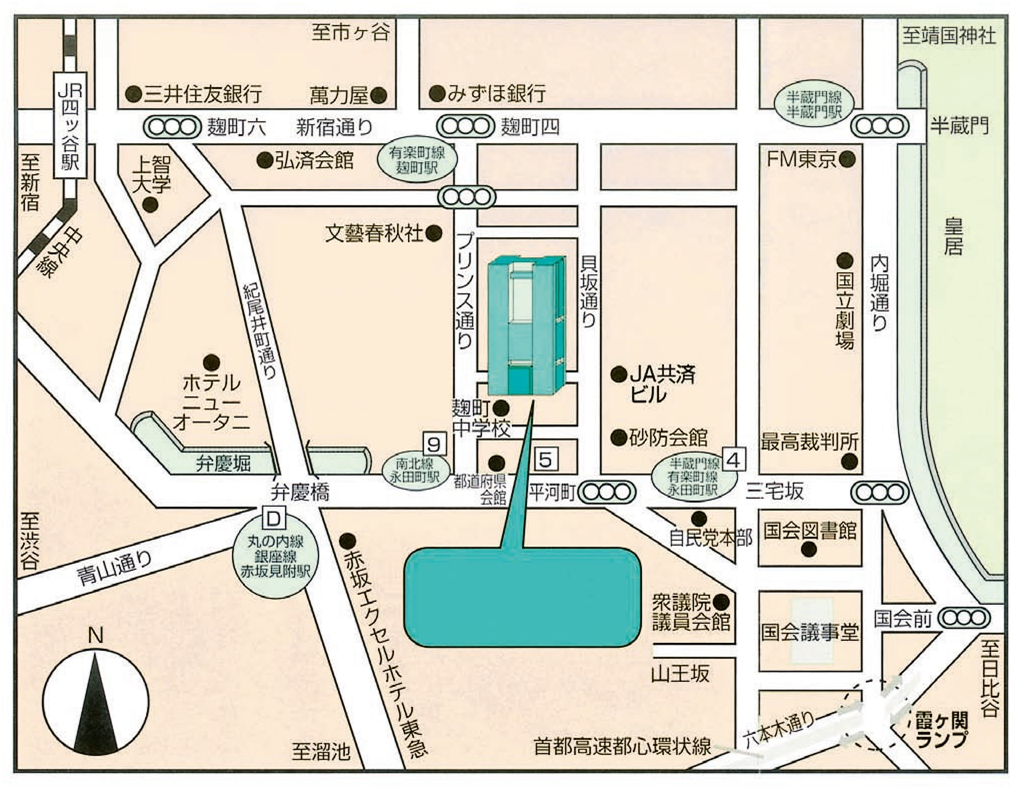 貴団体名電話番号（都道府県名）（　　　　　　　都 道 府 県）ＦＡＸ番号メールアドレス（※必ずご記入ください）ふ り が なふ り が なふ り が なご所属・ご職名ご芳名ご芳名ご芳名ご所属・ご職名ご芳名ご芳名ご芳名ご所属・ご職名112233